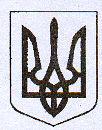                                           У К Р А Ї Н АЖовківська міська радаЖовківського району Львівської обл.ВИКОНАВЧИЙ  КОМІТЕТ                        РІШЕННЯВід  ____________________        №				                               м. Жовква«Про передачу квартир/будинків, жилих приміщень у гуртожитках /державного житлового фонду в особистувласність громадянам м.Жовква».               На підставі діючого Закону України «Про приватизацію державного житлового фонду» за № 2482/12 від 19.06.1992р., а також Постанови Кабінету Міністрів України за № 572 від 8.10.1992р. «Про механізм впровадження Закону України «Про приватизацію житлового фонду», Закону України «Про забезпечення реалізації житлових прав мешканців гуртожитків» від 04.09.2008р. № 500-VI, а також Положення про Міністерство з питань житлово-комунального господарства, затвердженого постановою кабінету Міністрів України від 12.05.2007р. № 717,  виконком Жовківської міської радиВ И Р І Ш И В:І. Передати у приватну власність громадянам:    1. Моток Галина Володимирівна, Дерешок Микола Олександрович, Моток Анастасія Романівна, сім”я з  3-ох чоловік, квартира з 2-х кімнат, загальною площею 39,9 кв.м., квартира № 2   в буд. № 5  за адресою: м.Жовква, вул. Львівська,  відновна вартість квартири становить суму –   7,18 грн.  Сума житлових чеків, яка підлягає видачі кожному мешканцю становить   1,99 грн.   2. Бюро приватизації КП «Червонограджитлокомунсервіс» оформити свідоцтво про право власності на житло.Міський голова                                                                 Петро Вихопень	